Year 2Please find todays learning tasks below. The table below explains the tasks and you will find the resources underneath. Your child will know which challenge they usually access in each subject and which task will be appropriate for them.  Unless otherwise specified, please complete the tasks in either your home learning book or print out the document below. English All challenges 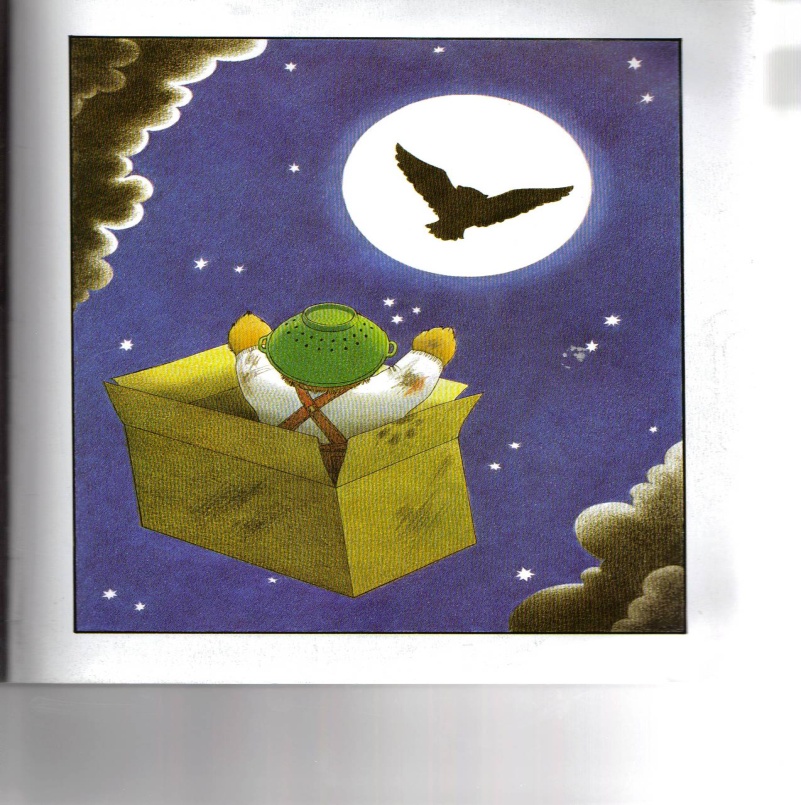 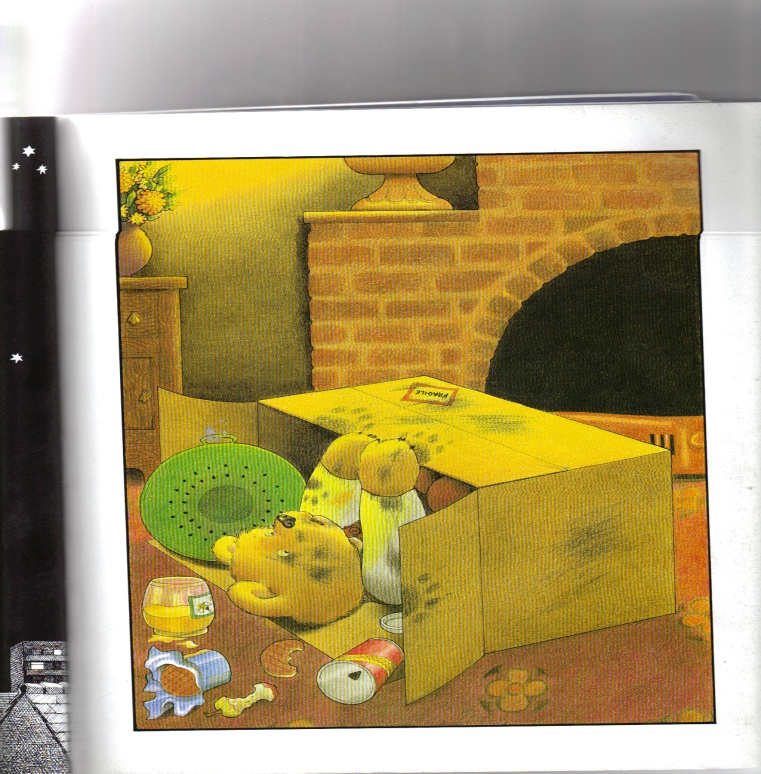 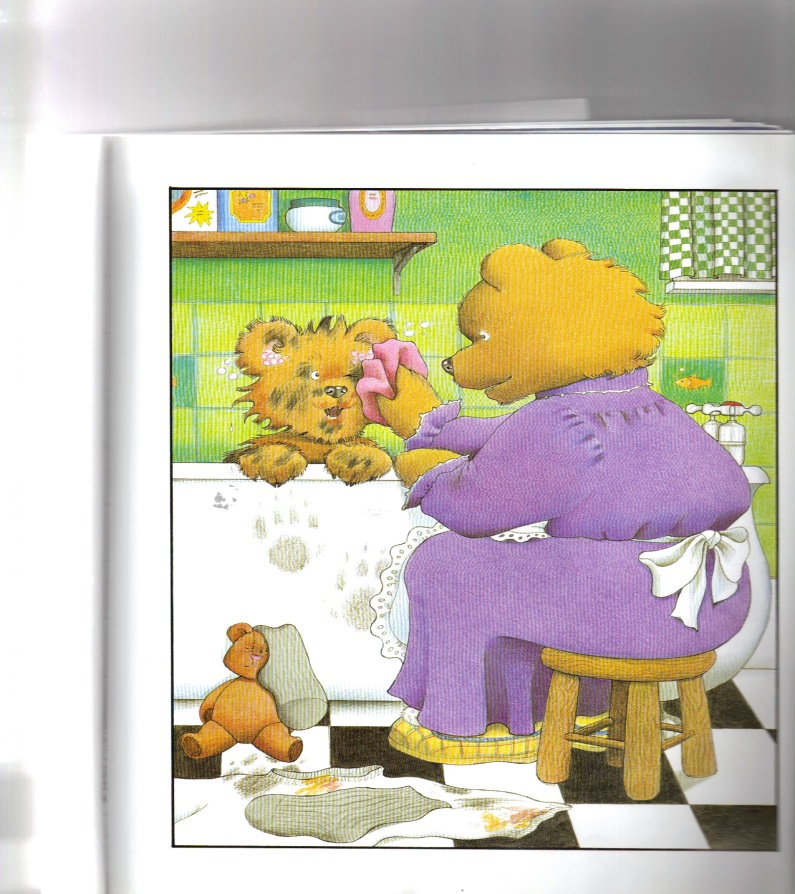 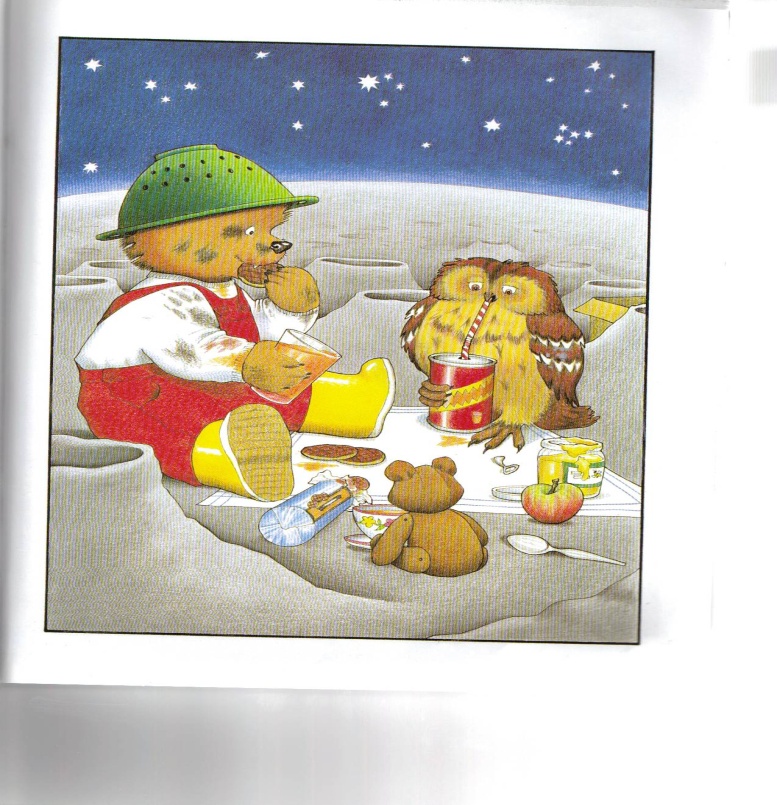 Dear Diary____________________________________________________________________________________________________________________________________________________________________________________________________________________________________________________________________________________________________________________________________________________________________________________________________________Reading Task 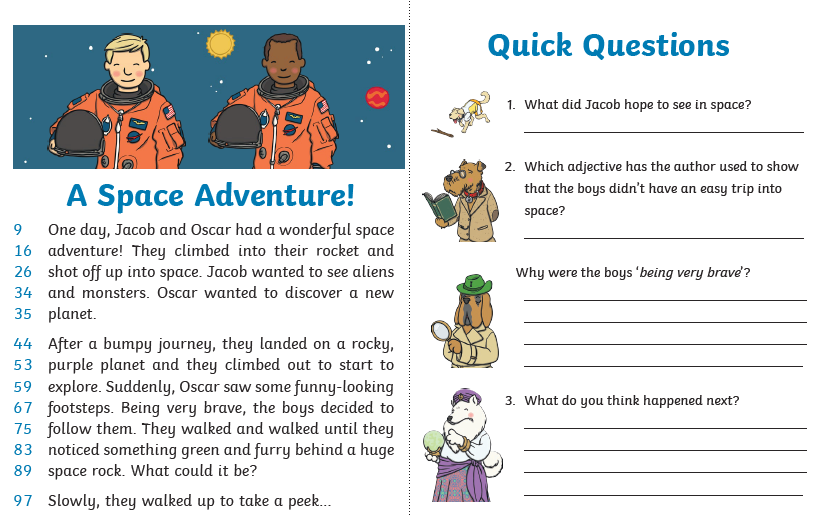 Year group:  2              Date: 12.06.20Year group:  2              Date: 12.06.20Year group:  2              Date: 12.06.20Year group:  2              Date: 12.06.20English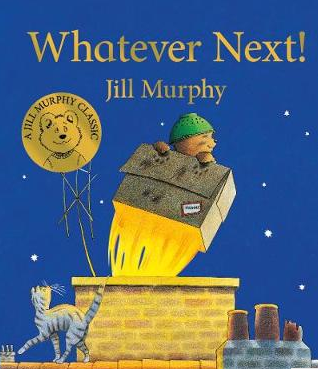 Go to  https://www.youtube.com/watch?v=Nn73STXrPP0 and watch and listen again to the story of Whatever Next by Jill Murphy.Go to  https://www.youtube.com/watch?v=Nn73STXrPP0 and watch and listen again to the story of Whatever Next by Jill Murphy.Go to  https://www.youtube.com/watch?v=Nn73STXrPP0 and watch and listen again to the story of Whatever Next by Jill Murphy.Challenge 1Challenge 2Challenge 3Today we are completing the sequencing of the pictures and retelling the story of Whatever Next.Look at the pictures below and either cut and reorder then stick the pictures correctly or show an adult which order they need to be.Next match the sentences to say what is happening in the pictures. The last picture does not have a sentence – can you write what happens at the end?Today we are continuing to write Baby Bear’s diary.You now need to write about the pictures below as if you are Baby Bear and retell what happened in the middle and ending of the story.Remember to use ‘I’ not Baby Bear and also write in the past tense, so you may need to use _ed words. Try and make your diary entry as interesting as you can by adding adjectives too.Today we are continuing to write Baby Bear’s diary.You now need to write about the pictures below as if you are Baby Bear and retell what happened in the middle and ending of the story.Remember to use ‘I’ not Baby Bear and also write in the past tense, so you may need to use _ed words. Try and make your diary entry as interesting as you can by adding adjectives too.Maths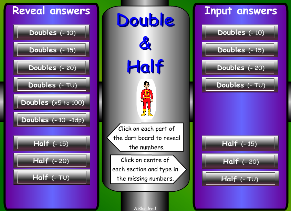 Complete the interactive doubles / halves activities on the following linkhttp://www.wldps.com/gordons/Dart_Board_-_doubles_and_halves.swfComplete the interactive doubles / halves activities on the following linkhttp://www.wldps.com/gordons/Dart_Board_-_doubles_and_halves.swfComplete the interactive doubles / halves activities on the following linkhttp://www.wldps.com/gordons/Dart_Board_-_doubles_and_halves.swfChallenge 1Challenge 2Challenge 3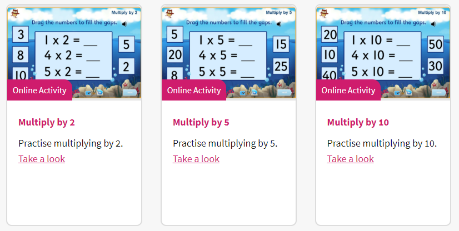 https://home.oxfordowl.co.uk/kids-activities/fun-maths-games-and-activities/Log into Oxford Owl – there are some lovely online activities the children can complete to reinforce their times tables. 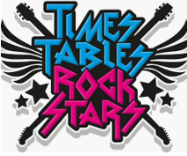 Then log in to TT Rock Stars and complete some of the activities there  https://home.oxfordowl.co.uk/kids-activities/fun-maths-games-and-activities/Log into Oxford Owl – there are some lovely online activities the children can complete to reinforce their times tables. Then log in to TT Rock Stars and complete some of the activities there  https://home.oxfordowl.co.uk/kids-activities/fun-maths-games-and-activities/Log into Oxford Owl – there are some lovely online activities the children can complete to reinforce their times tables. Then log in to TT Rock Stars and complete some of the activities there  ReadingPhonicsComplete the reading task below. (see activity sheet)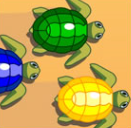 Click on to the link  https://www.arcademics.com/games/turtle-dash and choose the vowels that spell the words on the game Turtle Dash  Complete the reading task below. (see activity sheet)Click on to the link  https://www.arcademics.com/games/turtle-dash and choose the vowels that spell the words on the game Turtle Dash  Complete the reading task below. (see activity sheet)Click on to the link  https://www.arcademics.com/games/turtle-dash and choose the vowels that spell the words on the game Turtle Dash  OtherToday we are going to complete PE – Cosmic Yoga Style (activity lasts about 30 minutes) 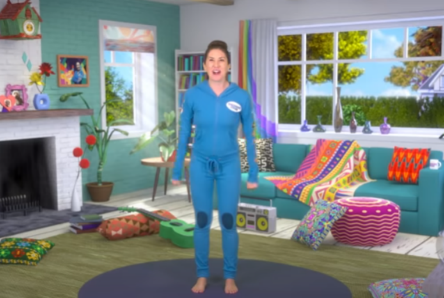 Click on the link below and complete the Cosmic Yoga Task Mike the Cosmic Space Monkey  https://www.youtube.com/watch?v=VuOsMsH0FQQToday we are going to complete PE – Cosmic Yoga Style (activity lasts about 30 minutes) Click on the link below and complete the Cosmic Yoga Task Mike the Cosmic Space Monkey  https://www.youtube.com/watch?v=VuOsMsH0FQQToday we are going to complete PE – Cosmic Yoga Style (activity lasts about 30 minutes) Click on the link below and complete the Cosmic Yoga Task Mike the Cosmic Space Monkey  https://www.youtube.com/watch?v=VuOsMsH0FQQ